                   БОЙОРОК                                                              РАСПОРЯЖЕНИЕ                 30 сентябрь 2022 й.                    № 28                      30 сентября 2022 г.                 О проведении месячника гражданской обороныВ целях формирования единых подходов к организации и ведению гражданской обороны на территории сельского поселения Баймурзинский сельсвет муниципального района Мишкинский район Республики Башкортостан, во исполнение распоряжения № 1071-р от 07 сентября 2022 года Правительства Республики Башкортостан в области гражданской обороны, распоряжения главы Администрации муниципального района Мишкинский район от 29.09.2022 г. № 517-рПровести с 1 по 31 октября 2022 года месячник гражданской обороны.Утвердить план мероприятий по проведению месячника гражданской обороны в сельском поселении Баймурзинский сельсовет муниципального района Мишкинский район Республики Башкортостан (план прилагается).Рекомендовать руководителям организаций и учреждений всех форм собственности:- организовать подготовку и проведение мероприятий месячника гражданской обороны.Контроль над исполнением настоящего распоряжения оставляю за собой. Глава  сельского поселения                                 А.М. Ильтубаев ПЛАНмероприятий по проведению месячника гражданской обороны 2022 года на территории сельского поселения Баймурзинский сельсовет муниципального района Мишкинский район Республики Башкортостан        Управляющий делами администрации                       И.Ю. ТашбулатоваБашкортостан Республикаһының Мишкэ районы муниципаль районының Баймырза  ауыл советыауыл биләмәһе  Хакимиәте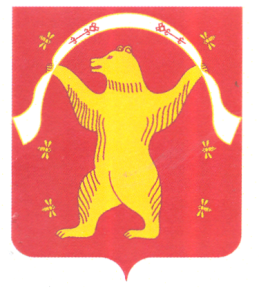 Администрация сельского поселения Баймурзинский сельсовет муниципального района Мишкинский районРеспублики Башкортостан№№Проводимые мероприятияСрокивыполненияОтветственныйисполнитель Отметка о выполнении1.Информирование населения сельского поселения о проведении месячника гражданской обороны3-4 октября Администрация СП2.Разработка и утверждение плана проведения месячника гражданской обороныдо 30 сентябряГлава СП 3.Информирование населения о правилах поведения при аварийных, чрезвычайных ситуациях и террористических актах на собраниях граждансогласно графику собраний граждан Главы СП4.Организация доведения до населения памяток по гражданской обороне и действиям в чрезвычайных ситуацияхв течение месячникаГлава СП5.Организация проведения мероприятий, в том числе:в течение месячникаГлава СП, руководители учреждений (по согласованию)5.1.инструктажей и бесед с населением в области гражданской обороны, защиты населения и территории от чрезвычайных ситуаций и обеспечения пожарной безопасности;в течение месячникаГлава СП, руководители учреждений (по согласованию)5.2.инструктажей и бесед с населением, о порядке действий в случае возникновения ЧС военного и мирного времени, в т.ч. по порядку его действий при объявлении сигналов гражданской обороны;в течение месячникаГлава СП, руководители учреждений (по согласованию)5.3.практических тренировок по эвакуации населения, материальных и культурных ценностей;в течение месячникаГлава СП, руководители учреждений (по согласованию)6Направление в ЕДДС Администрации МР информации о проведенных мероприятиях в течение месячникаГлава СП